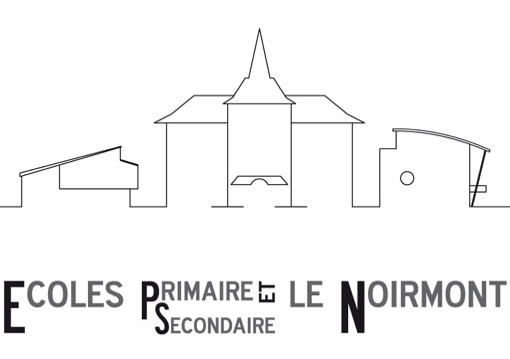 Formulaire élève                 Merci de compléter ce formulaire en minuscules.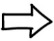 Etat physique, santé de l’enfant – propreté, allergies, autres) : (les indications relatives à la santé sont portées à la connaissance de l’infirmière scolaire) :	_______________________________________________________________	_______________________________________________________________	_______________________________________________________________Autres renseignements que vous aimeriez donner dans l’intérêt de l’enfant (seront consignées dans le dossier de l’élève) :	_______________________________________________________________	_______________________________________________________________	_______________________________________________________________Informations que vous souhaitez voir communiquées au corps enseignant :	_______________________________________________________________Je (nous) certifie (certifions) l’exactitude des données ci-dessus. Lieu et date : .............................................. Signature des détenteurs de l’autorité parentale : ...................................................................................................... ENFANTNom :  ………………………………………………………………………………………………ENFANTPrénom………………………………………………………………………………………………ENFANTSexe : garçon filleENFANTDate de naissance :………………………………………………………………………………………………ENFANTRue :………………………………………………………………………………………………ENFANTCode postal et localité :………………………………………………………………………………………………ENFANTNationalité : ………………………………………………………………………………………………ENFANTLangue maternelle :………………………………………………………………………………………………ENFANTLieu de naissance :(commune et canton)………………………………………………………………………………………………ENFANTOrigine : (commune et canton)………………………………………………………………………………………………ENFANTENFANTL’enfant vit avec : son père et sa mère sa mèreENFANTL’enfant vit avec : son père autre : …………………ENFANTENFANTDétenteur de l’autorité parentale : son père et sa mère sa mèreENFANTDétenteur de l’autorité parentale : son père autre : …………………        Besoin éducatif particulier : vous voudrez bien compléter ce qui suit si votre enfant         est affecté d’un trouble du langage ou de l’apprentissage (dyslexie, dysorthographie,         dyspraxie, ou autre), d’un handicap physique ou s’il est reconnu intellectuellement         précoce (HPI).      notre enfant est un élève à besoin éducatif particulier, selon la description faite ci-        dessus :  Type de difficulté diagnostiquée : _______________________________________        L’annonce doit être accompagnée d’un certificat établi par un médecin ou un         spécialiste reconnu.         L’école reprendra contact avec vous pour évoquer la procédure et les mesures         à prendre dans le cadre du cursus de votre enfant à l’école primaire. Merci de         votre précieuse collaboration. Pour rappel, cette formule est à rendre au 16 mars 2018 avec les documents demandés.PèRENom et prénom :………………………………………………………………………………………………………………………………………………………………………………………………………………………………………………PèREAdresse : (si différente de l’enfant)………………………………………………………………………………………………………………………………………………………………………………………………………………………………………………PèRETéléphone fixe :………………………………………………………………………………………………………………………………………………………………………………………………………………………………………………PèRETéléphone portable :………………………………………………………………………………………………………………………………………………………………………………………………………………………………………………PèRETéléphone professionnel :………………………………………………………………………………………………………………………………………………………………………………………………………………………………………………PèRECourriel :………………………………………………………………………………………………………………………………………………………………………………………………………………………………………………PèREProfession :………………………………………………………………………………………………………………………………………………………………………………………………………………………………………………PèREStatut : salarié indépendant indépendant indépendant au foyerPèREStatut : AI ou AVS Autre : ……………………….(en formation, chômage,…) Autre : ……………………….(en formation, chômage,…) Autre : ……………………….(en formation, chômage,…) Autre : ……………………….(en formation, chômage,…)PèREPèREEtat civil actuel : marié marié séparé divorcé divorcéPèREEtat civil actuel : veuf veuf célibataire décédé décédéMèRENom et prénom :………………………………………………………………………………………………………………………………………………………………………………………………………………………………………………MèREAdresse : (si différente de l’enfant)………………………………………………………………………………………………………………………………………………………………………………………………………………………………………………MèRETéléphone fixe :………………………………………………………………………………………………………………………………………………………………………………………………………………………………………………MèRETéléphone portable :………………………………………………………………………………………………………………………………………………………………………………………………………………………………………………MèRETéléphone professionnel :………………………………………………………………………………………………………………………………………………………………………………………………………………………………………………MèRECourriel :………………………………………………………………………………………………………………………………………………………………………………………………………………………………………………MèREProfession :………………………………………………………………………………………………………………………………………………………………………………………………………………………………………………MèREStatut : salariée indépendante indépendante indépendante au foyerMèREStatut : AI ou AVS Autre : ……………………….(en formation, chômage,…) Autre : ……………………….(en formation, chômage,…) Autre : ……………………….(en formation, chômage,…) Autre : ……………………….(en formation, chômage,…)MèREMèREEtat civil actuel : mariée mariée séparée divorcée divorcéeMèREEtat civil actuel : veuve veuve célibataire décédée décédée